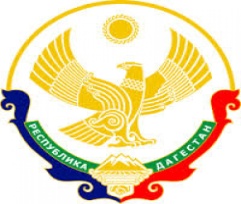 ГОРОДСКОЙ ОКРУГ «ГОРОД ИЗБЕРБАШ» РЕСПУБЛИКИ  ДАГЕСТАН Р А С П О Р Я Ж Е Н И Е  «10» июля 2015г. 		         г. Избербаш	     	                     № 10-рО создании экспертной группы по мониторингу исполнения требований  Стандарта деятельности администрации городского округа «город Избербаш» по обеспечению благоприятного инвестиционного климата в городском округе «город Избербаш»В соответствии с частью 8 Протокола заседания Совета при главе Республики Дагестан по улучшению инвестиционного климата от 18 ноября 2014года №16/1-02 и в  целях внедрения Стандарта деятельности по обеспечению благоприятного инвестиционного климата на территории городского округа «город Избербаш»:1. Создать экспертную группу по мониторингу исполнения требований Стандарта деятельности по обеспечению благоприятного инвестиционного климата в городском округе «город Избербаш».2. Утвердить состав экспертной группы по мониторингу исполнения требований Стандарта деятельности по обеспечению благоприятного инвестиционного климата в городском округе «город Избербаш» (Приложение №1).3. Назначить координатором экспертной группы  Абусалимова  Абдулкасима Абусалимовича  – депутата городского Собрания депутатов городского округа «город Избербаш». 4. Настоящее Распоряжение разместить на сайте администрации городского округа «город Избербаш» в сети Интернет: http://www.mo-izberbash.ru/. 5. Контроль за исполнением настоящего распоряжения возложить на заместителя главы администрации Н.М. Рабаданова.        И.О. ГЛАВЫ  ГОРОДСКОГО ОКРУГА	                    	                     А.Р. МАГОМЕДОВУТВЕРЖДЕНОраспоряжением и.о. Главы городского округа «город Избербаш»от «10»  июля 2015 года №  10-рСостав экспертной группыпо мониторингу внедрения Стандарта деятельностипо обеспечению благоприятного инвестиционного климатав городском округе «город Избербаш»1. Абусалимов Абдулкасим Абусалимович - координатор группы - депутат Собрания депутатов ГО «город Избербаш».2. Гарунов Ахмед Хидирнабиевич - секретарь группы - член Общественной палаты.3. Мугудинов Нурмагомед Магомедович - член группы - член Общественной палаты.4. Омаршаев Алибулат Омаршаевич - член группы – советник генерального директора ООО КФ «Дагинтерн».5. Муртазаев Алибек Рамазанович - член группы - член Совета старейшин.6. Хидивов Мирза Багавутдинович - член группы - владелец спортивно-оздоровительного комплекса «Империя плюс».7. Мустафаев Гаджимирза Агамагомедович - член группы - директор ОАО «ДагЗЭТО».